	       Р Е Ш Е Н И Е               с. Морты            КАРАР   № 65                                                                         «22» марта 2017 года О назначении публичных слушаний по проекту решения Совета Мортовского  сельского поселения«Об  исполнении   бюджета муниципального образования «Мортовское  сельское поселение»  Елабужского муниципального района Республики Татарстан за 2016 год»В соответствии с требованиями Федерального закона «Об общих принципах организации местного самоуправления в Российской Федерации», Уставом  муниципального образования Мортовское  сельское поселение Елабужского муниципального района Республики Татарстан, Совет Мортовского  сельского поселенияРЕШИЛ:1. Вынести на публичные слушания проект решения Совета Мортовского  сельского поселения  Елабужского муниципального района Республики Татарстан «Об исполнении бюджета муниципального образования «Мортовское  сельское поселение» Елабужского муниципального района Республики Татарстан за 2016 год».2. Опубликовать настоящее решение в средствах массовой информации (официальный сайт Елабужского района) и обнародовать путем вывешивания  «22» марта 2017  года на информационном стенде  поселения:- проект решения Совета Мортовского   сельского поселения «Об исполнении бюджета муниципального образования «Мортовское  сельское поселение» Елабужского муниципального района Республики Татарстан за 2016 год» (приложение №1);- порядок учета предложений граждан к проекту решения Совета Мортовского  сельского поселения «Об исполнении бюджета муниципального образования «Мортовское  сельское поселение» Елабужского муниципального района Республики Татарстан за 2016 год» и участия граждан в его обсуждении (приложение №2).3. Провести публичные слушания по проекту решения «Об исполнении бюджета муниципального образования «Мортовское  сельское поселение» Елабужского муниципального района Республики Татарстан за 2016 год» «3» апреля 2017 года в 13.00 часов в здании МФЦ  Мортовского  сельского поселения, по адресу: с.Морты, ул.Центральная, д.2.4. Образовать комиссию по подготовке и проведению публичных слушаний и рассмотрению поступающих предложений по проекту решения «Об исполнении бюджета муниципального образования «Мортовское  сельское поселение» Елабужского муниципального района Республики Татарстан за 2016 год».5. Исполнительному комитету Мортовского   сельского поселения совместно с комиссией по подготовке и проведению публичных слушаний обеспечить проведение публичных слушаний, прием и учет граждан по указанному проекту решения.Глава 		                                                    Ф.Ф.Закиров                                               Приложение №1 к решению СоветаМортовского   сельского поселения        от « 22 »   марта  2017 г. № 65Проект решенияСовета Мортовского  сельского поселенияЕлабужского муниципального района Республики Татарстан№______							от «____»__________2017 года	Заслушав и обсудив информацию Главы Мортовского сельского поселения Закирова Ф.Ф. об исполнении бюджета Мортовского сельского поселения за 2016 год (далее – бюджет поселения), и руководствуясь статьями 153, 264.6 Бюджетного кодекса Российской Федерации, Совет Мортовского сельского поселения  Елабужского муниципального района Республики ТатарстанРЕШИЛ:Утвердить отчет об исполнении бюджета Мортовского сельского поселения за 2016 год по доходам в сумме  3 186,9 тыс. рублей, по расходам в сумме 3 098,9 тыс. рублей, с превышением доходов над расходами в сумме 88,0 тыс. рублей, и со следующими показателями:- доходов бюджета поселения по кодам классификации доходов бюджетов согласно приложению 1 к настоящему Решению;- расходов бюджета поселения по ведомственной структуре расходов бюджета поселения согласно приложению 2 к настоящему Решению;- расходов бюджета поселения по разделам и подразделам, целевым статьям и группам видов расходов бюджетов согласно приложению 3 к настоящему Решению;- источников финансирования дефицита бюджета поселения по кодам классификации источников финансирования дефицита бюджетов согласно приложению  4 к настоящему Решению;- по распределению межбюджетных трансфертов из бюджета поселения согласно приложению 5 к настоящему Решению;- по распределению межбюджетных трансфертов, передаваемых из бюджета  Елабужского муниципального района Республики Татарстан в бюджет поселения, за 2016год  согласно приложению 6 к настоящему Решению.2. Настоящее Решение подлежит официальному опубликованию.Глава Мортовского сельского поселения                                                                      Ф.Ф.ЗакировПриложение №2к решению Совета Мортовского    сельского     поселения                                                                                                                     « 22» марта  2017 г. № 67Порядокучета предложений граждан к проекту решения«Об исполнении бюджета муниципального образования Мортовское  сельское поселение Елабужского муниципального района за 2016 год» и участия граждан в его обсуждении Предложения к проекту решения «Об исполнении бюджета муниципального образования «Мортовское  сельское поселение» Елабужского муниципального района за 2016 год» вносятся в  Совет Мортовского   сельского поселения по адресу: с.Морты, ул. Центральная , д.2, или по факсу 7-43-42 в письменной форме в виде таблицы поправок, согласно прилагаемому образцу:Предложения принимаются в рабочие дни с 800 до 1700 часов до 30.03.2017 года.Заявки на участие в публичных слушаниях с правом выступления подаются по адресу: с.Морты, ул. Центральная, д.2, лично или по почте (с пометкой на конверте «Публичные слушания»), а также по факсу 7-43-423. Заявки принимаются в рабочие дни с 800 до 1700 часов, не позднее, чем за два дня до даты проведения публичных слушаний.СОВЕТ МОРТОВСКОГО  СЕЛЬСКОГО ПОСЕЛЕНИЯ ЕЛАБУЖСКОГО МУНИЦИПАЛЬНОГО РАЙОНАРЕСПУБЛИКИ ТАТАРСТАН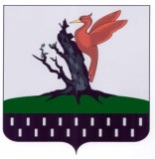 ТАТАРСТАН РЕСПУБЛИКАСЫАЛАБУГА МУНИЦИПАЛЬ РАЙОНЫ  МОРТ АВЫЛ ҖИРЛЕГЕ СОВЕТЫ Об утверждении отчета об исполнении бюджета Мортовского сельского поселения за 2016 год№ п/пВопросы, вынесенные на обсуждение№РекомендацииПредложенияи рекомендации экспертов, дата их внесенияПредложениевнесено(поддержано)Итоги рассмотрениявопроса1.Формулировкавопроса1.1.ТекстрекомендациипредложенияФ.И.О.эксперта(название организации)